                               SÜLEYMAN DEMİREL ÜNİVERSİTESİ                                             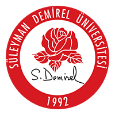                                      İDARİ VE MALİ İŞLER DAİRE BAŞKANLIĞI                                 MATBAA BİRİMİ MAL / MALZEME TESLİM TUTANAĞI  Basımı Talep Eden Birimin Adı :…......…………………………………………….………………  Basımı Talep Edilen İşin Tarihi ve Sayısı : ……/……/………    ……….……..…........................  Basımı Yapılan İşin Adı :…….……………………………………………………….…………….                                                             Basımı Yapılan İşin Miktar:.…..…………………………………………………………………..  Basımı Yapılan İşin Teslim Tarihi :......../……../20………………………………günü…………                 TESLİM EDEN PERSONEL                                         TESLİM ALAN PERSONEL                                      Adı / Soyadı  / İmzası                                                        Adı / Soyadı  / İmzası         ……………………………………..                                   ……………………………………..        ……………………………………..                                   ……………………………………...✄-----------------------------------------------------------------------------------------------------------	                         SÜLEYMAN DEMİREL ÜNİVERSİTESİ                                                                                    İDARİ VE MALİ İŞLER DAİRE BAŞKANLIĞI                                 MATBAA BİRİMİ MAL / MALZEME TESLİM TUTANAĞI  Basımı Talep Eden Birimin Adı :…......…………………………………………….………………  Basımı Talep Edilen İşin Tarihi ve Sayısı : ……/……/………    ……….……..…........................  Basımı Yapılan İşin Adı :…….……………………………………………………….…………….                                                             Basımı Yapılan İşin Miktarı:.…..…………………………………………………………………..  Basımı Yapılan İşin Teslim Tarihi :......../……../20………………………………günü…….……                 TESLİM EDEN PERSONEL                                         TESLİM ALAN PERSONEL                                      Adı / Soyadı  / İmzası                                                        Adı / Soyadı  / İmzası         ……………………………………..                                   ……………………………………..        ……………………………………..                                   ……………………………………...